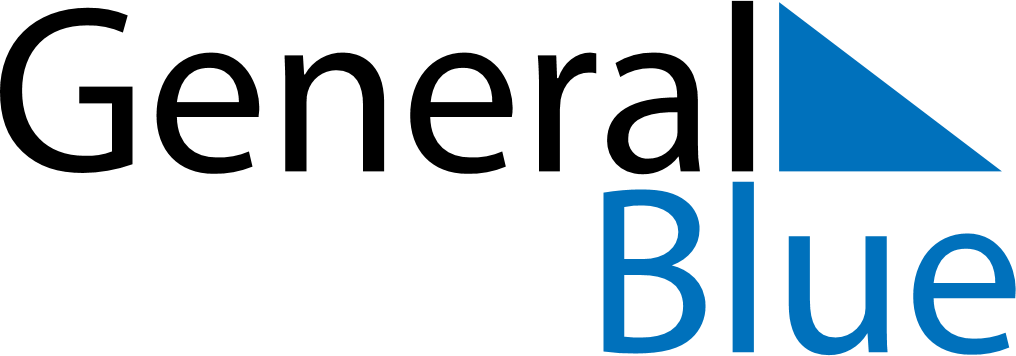 December 2022December 2022December 2022December 2022SpainSpainSpainMondayTuesdayWednesdayThursdayFridaySaturdaySaturdaySunday1233456789101011Día de la Constitución EspañolaImmaculate Conception12131415161717181920212223242425Christmas Day26272829303131Christmas Day (substitute day)